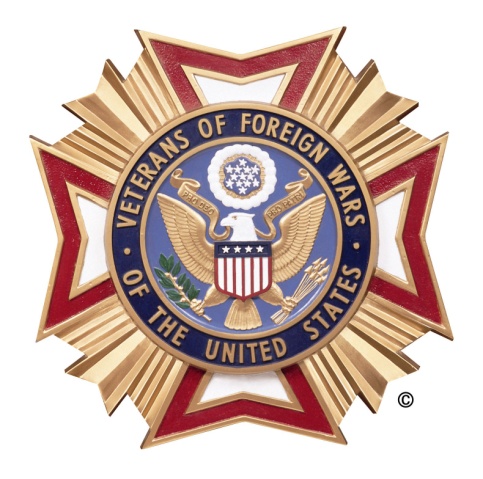 Contestant Name   ____________________________________District___________Post__________Contestant Number__________Knowledge of the Buddy Poppy   (1-10 Points per question)			Q#		Raw score		Final ScoreQuestion No. 1		__		__________		_________Question No. 2		__		__________		_________Question No. 3		__		__________		_________Question No. 4		__		__________		_________Question No. 5		__		__________		_________Recite “In Flanders Field”   (Buddy Poppy)	 	Accuracy   (1-10 Points)		__________		__________Poise   (1-10 Points)			__________		__________Personality   (1-10 Points)		__________		__________Appearance (1-10 Points)		__________		__________Overall Presentation   (1-10 Points)	__________		__________Total Score				__________		__________Comments_______________________________________________________________________________________________________________________________________________________Date of Contest________________________    Location _________________________________Judge Name___________________________   Judge Signature ___________________________